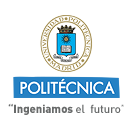 D/Dª_____________________________________________________________________con D.N.I. nº_______________Teléfono_________________________ _correo electrónico________________________________ matriculado  en______ _____________Curso, de la Titulación__________________________________________________________________ por la Universidad Politécnica de Madrid, con nº de matrícula____________________________EXPONE:Que adjuntando el certificado correspondiente: I. UNIVERSITY OF CAMBRIDGE ESOL EXAMINATIONSFirst Certificate in English (FCE) Certificate in Advanced English (CAE)Certificate of Proficiency in English (CPE)International English Language Testing System (IELTS): ≥5.5 II. TRINITY COLLEGE ENGLISH EXAMINATIONS:Integrated Skills in English examinations (ISE): ISE II & ISE IIIGraded Examinations in Spoken English (GESE): Grades 7, 8, 9 &10 III. ENGLISH TESTING SYSTEM (ETS®)TOEFL iBT (Internet Based Test): ≥87 hasta 2014, a partir de enero de  2015 , ≥72 puntos sobre 120.TOEFL ITP: ≥ 543 or Silver Certificate.TOEIC Listening and Reading: ≥785.TOEIC Speaking and Writing: ≥310. IV. ESCUELAS OFICIALES DE IDIOMAS (EOI)Plan de estudios 1998 (RD 967/1988): 4º curso superado.Plan de estudios 2006 (RD 1629/2006): certificado nivel avanzado.V. PEARSON TEST OF ENGLISH GENERAL (PET): Level 3 ó Level 4 ó Level 5VI. BULATS: B2, C1 ó C2. (4 destrezas)VII. APTIS: B2, C1 ó C2 (4 destrezas)VIII.  Otros títulos y/o certificados deberán ser sometidos a estudio. No obstante, para ser considerados los certificados deberán venir acompañados de la equivalencia al MCERL (B2, C1 o C2).Especifique_______________________________________________________________________________________________________________________________________________________________________(deberá aportar equivalencia con el MCERL).SOLICITA:El reconocimiento de la acreditación de nivel B2 de lengua inglesa.Madrid      a      de      de    2015(Firma del solicitante)